ПРАВИТЕЛЬСТВО ЯМАЛО-НЕНЕЦКОГО АВТОНОМНОГО ОКРУГАПОСТАНОВЛЕНИЕот 18 октября 2022 г. N 979-ПО СОЗДАНИИ АВТОНОМНОЙ НЕКОММЕРЧЕСКОЙ ОРГАНИЗАЦИИ "ГРАНТЫЯМАЛА"В соответствии с Федеральным законом от 12 января 1996 года N 7-ФЗ "О некоммерческих организациях", статьей 78.1 Бюджетного кодекса Российской Федерации, статьей 17 Закона Ямало-Ненецкого автономного округа от 28 сентября 2012 года N 80-ЗАО "Об управлении и распоряжении государственной собственностью Ямало-Ненецкого автономного округа" Правительство Ямало-Ненецкого автономного округа постановляет:1. Создать автономную некоммерческую организацию "Гранты Ямала" (далее - АНО "Гранты Ямала") путем учреждения в целях предоставления услуг:направленных на оказание поддержки некоммерческим организациям, в том числе социально ориентированным некоммерческим организациям;содействующих развитию и совершенствованию поддержки некоммерческих организаций;содействующих повышению эффективности взаимодействия государственных органов и органов местного самоуправления с социально ориентированными некоммерческими организациями;по выявлению, обобщению и распространению лучших практик деятельности социально ориентированных некоммерческих организаций, популяризации такой деятельности;в сфере поддержки благотворительной деятельности социально ориентированных некоммерческих организаций, добровольческой (волонтерской) деятельности.2. Департаменту внутренней политики Ямало-Ненецкого автономного округа:2.1. выступить от имени Ямало-Ненецкого автономного округа учредителем АНО "Гранты Ямала";2.2. утвердить устав АНО "Гранты Ямала";2.3. осуществить необходимые юридические действия, связанные с созданием АНО "Гранты Ямала";2.4. осуществить формирование коллегиального органа управления и назначение единоличного исполнительного органа АНО "Гранты Ямала".3. Утвердить прилагаемый Порядок определения объема и предоставления субсидии АНО "Гранты Ямала".4. Пункт 3 настоящего постановления вступает в силу со дня осуществления в соответствии с законодательством Российской Федерации государственной регистрации АНО "Гранты Ямала", но не ранее 01 января 2023 года.ГубернаторЯмало-Ненецкого автономного округаД.А.АРТЮХОВУтвержденпостановлением ПравительстваЯмало-Ненецкого автономного округаот 18 октября 2022 года N 979-ППОРЯДОКОПРЕДЕЛЕНИЯ ОБЪЕМА И ПРЕДОСТАВЛЕНИЯ СУБСИДИИ АВТОНОМНОЙНЕКОММЕРЧЕСКОЙ ОРГАНИЗАЦИИ "ГРАНТЫ ЯМАЛА"I. Общие положения о предоставлении субсидии1.1. Порядок определения объема и предоставления субсидии автономной некоммерческой организации "Гранты Ямала" регламентирует определение объема, условия и порядок предоставления из окружного бюджета субсидии автономной некоммерческой организации "Гранты Ямала" (далее - Порядок, некоммерческая организация, субсидия) на финансовое обеспечение расходов, связанных с осуществлением уставной деятельности и содержанием некоммерческой организации.(в ред. постановления Правительства ЯНАО от 13.06.2023 N 489-П)1.2. Размер субсидии устанавливается в объеме бюджетных ассигнований, предусмотренных на цели, указанные в пункте 1.1 Порядка, законом об окружном бюджете на соответствующий финансовый год.1.3. Главным распорядителем бюджетных средств по предоставлению субсидии некоммерческой организации является департамент внутренней политики Ямало-Ненецкого автономного округа (далее - департамент, автономный округ).1.4. Сведения о субсидии подлежат размещению на едином портале бюджетной системы Российской Федерации в информационно-телекоммуникационной сети "Интернет" в разделе "Бюджет" не позднее 15-го рабочего дня, следующего за днем принятия закона автономного округа об окружном бюджете на очередной финансовый год и на плановый период (закона автономного округа о внесении изменений в закон автономного округа об окружном бюджете на очередной финансовый год и на плановый период) (при наличии технической возможности).1.5. Результатами предоставления субсидии являются:организация и проведение конкурсов по предоставлению некоммерческим организациям грантов на реализацию социальных проектов;организация и проведение мероприятий для представителей некоммерческих организаций, общественных объединений, добровольцев (волонтеров), исполнительных органов автономного округа и органов местного самоуправления в автономном округе;организация и проведение отбора заявок некоммерческих организаций на предоставление грантов на осуществление уставной деятельности и содержание некоммерческих организаций в автономном округе, в том числе на возмещение расходов.(п. 1.5 в ред. постановления Правительства ЯНАО от 10.11.2023 N 842-П)1.6. Утратил силу. - Постановление Правительства ЯНАО от 13.06.2023 N 489-П.II. Условия и порядок предоставления субсидии2.1. Условиями предоставления субсидии являются:2.1.1. соответствие некоммерческой организации на первое число месяца, предшествующего месяцу, в котором планируется заключение соглашения о предоставлении субсидии (далее - соглашение), следующим требованиям:- некоммерческая организация не должна получать средства из окружного бюджета на основании иных нормативных правовых актов автономного округа на цели, установленные пунктом 1.1 Порядка;- некоммерческая организация не является иностранным юридическим лицом, в том числе местом регистрации которого является государство или территория, включенные в утверждаемый Министерством финансов Российской Федерации перечень государств и территорий, используемых для промежуточного (офшорного) владения активами в Российской Федерации (далее - офшорные компании), а также российским юридическим лицом, в уставном (складочном) капитале которого доля прямого или косвенного (через третьих лиц) участия офшорных компаний в совокупности превышает 25 процентов (если иное не предусмотрено законодательством Российской Федерации). При расчете доли участия офшорных компаний в капитале российских юридических лиц не учитывается прямое и (или) косвенное участие офшорных компаний в капитале публичных акционерных обществ (в том числе со статусом международной компании), акции которых обращаются на организованных торгах в Российской Федерации, а также косвенное участие таких офшорных компаний в капитале других российских юридических лиц, реализованное через участие в капитале указанных публичных акционерных обществ;2.1.2. запрет приобретения некоммерческой организацией, а также иными юридическими лицами, получающими средства на основании договоров, заключенных с некоммерческой организацией, за счет полученных из окружного бюджета средств иностранной валюты, за исключением операций, предусмотренных пунктом 3 статьи 78.1 Бюджетного кодекса Российской Федерации;2.1.3. согласие некоммерческой организации, лиц, получающих средства на основании договоров, заключенных с некоммерческой организацией (за исключением государственных (муниципальных) унитарных предприятий, хозяйственных товариществ и обществ с участием публично-правовых образований в их уставных (складочных) капиталах, коммерческих организаций с участием таких товариществ и обществ в их уставных (складочных) капиталах), на осуществление в отношении их проверки департаментом соблюдения порядка и условий предоставления субсидии, в том числе в части достижения результатов предоставления субсидии, а также проверки органами государственного финансового контроля соблюдения некоммерческой организацией порядка и условий предоставления субсидии в соответствии со статьями 268.1 и 269.2 Бюджетного кодекса Российской Федерации, и на включение таких положений в соглашение;2.1.4. условия, предусмотренные подпунктами 2.1.2, 2.1.3 настоящего пункта, подлежат обязательному включению в соглашение и договоры, заключенные в целях исполнения обязательств по соглашению;2.1.5. целевое использование субсидии в соответствии с пунктом 1.1 Порядка.(п. 2.1 в ред. постановления Правительства ЯНАО от 13.06.2023 N 489-П)2.1-1. К направлениям расходов, источником финансового обеспечения которых является субсидия, относятся:- расходы на предоставление некоммерческим организациям грантов (субсидий) на реализацию социальных проектов по итогам конкурсов;- расходы на предоставление некоммерческим организациям грантов на осуществление уставной деятельности и содержание некоммерческих организаций в автономном округе, в том числе на возмещение расходов по итогам отбора заявок;- расходы на оплату труда и уплату страховых взносов, расходы на предоставление дополнительных мер поддержки работникам организации;- расходы на предоставление гарантий и компенсаций работникам организации, возникающие в рамках трудовых отношений, за исключением выплат, производимых из средств фонда оплаты труда;- расходы на аренду имущества;- расходы на проведение текущего ремонта зданий и сооружений, в том числе входящих в их состав сетей и систем инженерно-технического обеспечения, а также их отдельных строительных конструкций;- расходы на текущий ремонт и техническое обслуживание оборудования и инвентаря;- расходы на коммунальные услуги и текущее содержание недвижимого имущества;- расходы на обеспечение пожарной безопасности;- расходы на мероприятия по охране труда;- расходы на обеспечение безопасности и защиты объектов;- транспортные расходы;- расходы на оплату услуг электросвязи;- расходы на оплату услуг почтовой связи;- расходы на приобретение расходных материалов и предметов снабжения;- расходы, связанные со служебными командировками;- расходы на оплату редакционно-издательских, финансово-юридических и иных профессиональных услуг;- расходы на оплату услуг, связанных с проведением и (или) участием организации в проектах и мероприятиях разного уровня;- расходы на подготовку и распространение информационных материалов в информационно-коммуникационной сети "Интернет", на обеспечение функционирования и продвижения интернет-ресурсов;- расходы на приобретение прав использования результатов интеллектуальной деятельности и средств индивидуализации;- расходы на проведение маркетинговых исследований, социологических мониторингов, измерений медиасреды и аудитории, методологических разработок и других услуг аналогичного характера;- расходы на повышение квалификации, уровня профессионального мастерства и дополнительного профессионального образования работников;- расходы на оплату услуг по страхованию;- расходы на оплату налогов, обязательных неналоговых платежей в бюджет, государственных пошлин, сборов и неустоек;- расходы на приобретение производственно-технологического оборудования, мебели, производственного и хозяйственного инвентаря;- прочие расходы, связанные с осуществлением уставной деятельности и содержанием некоммерческой организации.(п. 2.1-1 в ред. постановления Правительства ЯНАО от 10.11.2023 N 842-П)2.2. Субсидия предоставляется на основании соглашения, заключенного между департаментом и некоммерческой организацией.Соглашение, дополнительное соглашение к соглашению, в том числе дополнительное соглашение о расторжении соглашения (при необходимости), заключаются в соответствии с типовой формой, установленной приказом департамента финансов автономного округа.Соглашение должно содержать следующие условия:о согласовании новых условий соглашения в случае уменьшения департаменту ранее доведенных лимитов бюджетных обязательств, приводящего к невозможности предоставления субсидии в размере, определенном в соглашении, или о расторжении соглашения при недостижении согласия по новым условиям;абзац утратил силу. - Постановление Правительства ЯНАО от 10.11.2023 N 842-П;о применении некоммерческой организацией положений, указанных в пункте 4, подпункте "м" пункта 5 и пункте 6 Общих требований к нормативным правовым актам, муниципальным правовым актам, регулирующим предоставление субсидий, в том числе грантов в форме субсидий, юридическим лицам, индивидуальным предпринимателям, а также физическим лицам - производителям товаров, работ, услуг, утвержденных постановлением Правительства Российской Федерации от 18 сентября 2020 года N 1492, при предоставлении грантов некоммерческим организациям.(в ред. постановления Правительства ЯНАО от 10.11.2023 N 842-П)2.3. Для заключения соглашения некоммерческая организация представляет в департамент следующие документы:- заявку на предоставление субсидии автономной некоммерческой организации "Гранты Ямала" по форме согласно приложению N 1 к Порядку;- направления расходов, источником финансового обеспечения которых является субсидия, по форме согласно приложению N 2 к Порядку.Документы представляются на бумажном носителе с сопроводительным письмом способом, позволяющим подтвердить факт их направления.Регистрация поступивших документов осуществляется департаментом в день их получения.2.4. Соблюдение требований, установленных подпунктом 2.1.1 пункта 2.1 Порядка, некоммерческая организация подтверждает подписанием заявки на предоставление субсидии.2.5. Департамент в течение 10 рабочих дней со дня регистрации документов, указанных в пункте 2.3 Порядка, осуществляет проверку соответствия некоммерческой организации и представленных ею документов требованиям, указанным в подпункте 2.1.1 пункта 2.1 и пункте 2.3 Порядка (далее - проверка документов).2.6. В случае соответствия некоммерческой организации и представленных ею документов требованиям, указанным в подпункте 2.1.1 пункта 2.1 и пункте 2.3 Порядка, департамент направляет способом, позволяющим подтвердить факт и дату направления, для подписания некоммерческой организации проект соглашения в двух экземплярах не позднее 3 рабочих дней со дня окончания срока, указанного в пункте 2.5 Порядка.2.7. Некоммерческая организация в течение 5 рабочих дней со дня получения проекта соглашения подписывает его в двух экземплярах и направляет способом, позволяющим подтвердить факт и дату его направления, в департамент.Департамент в течение 5 рабочих дней со дня получения подписанного некоммерческой организацией проекта соглашения подписывает его со своей стороны и один экземпляр возвращает некоммерческой организации способом, позволяющим подтвердить факт и дату его направления.2.8. Основаниями для отказа в предоставлении субсидии являются:- несоответствие документов, представленных некоммерческой организацией, требованиям, определенным пунктом 2.3 Порядка, или непредставление (представление не в полном объеме) указанных документов;- установление факта недостоверности информации, содержащейся в документах, представленных некоммерческой организацией в соответствии с пунктом 2.3 Порядка;- несоответствие некоммерческой организации требованиям, указанным в подпункте 2.1.1 пункта 2.1 Порядка.2.9. При наличии основания(ий) для отказа в предоставлении субсидии департамент в течение 3 рабочих дней со дня окончания срока проверки документов направляет некоммерческой организации уведомление об отказе в предоставлении субсидии (с указанием причины отказа) способом, позволяющим подтвердить факт его направления.2.10. При условии устранения причин, послуживших основанием для отказа в предоставлении субсидии, некоммерческая организация вправе повторно обратиться за предоставлением субсидии. Повторное рассмотрение документов департаментом осуществляется в соответствии с пунктами 2.5 - 2.9 Порядка.2.11. Департамент осуществляет перечисление субсидии на расчетный счет некоммерческой организации, открытый в кредитной организации, в следующем порядке:на цели, связанные с содержанием некоммерческой организации, - ежемесячно в соответствии с графиком перечисления субсидии, установленным в соглашении, в течение 10 рабочих дней со дня получения от некоммерческой организации заявки на перечисление субсидии;на другие цели - в течение 10 рабочих дней со дня получения от некоммерческой организации заявки на перечисление субсидии с приложением документов, подтверждающих текущую потребность некоммерческой организации, и документов, содержащих информацию об остатках средств субсидии на расчетном счете некоммерческой организации.Форма заявки на перечисление субсидии, срок ее предоставления в департамент, а также перечень документов, подтверждающих текущую потребность некоммерческой организации, устанавливается в соглашении.(п. 2.11 в ред. постановления Правительства ЯНАО от 10.11.2023 N 842-П)2.12. В случае размещения на банковских депозитах временно свободных остатков денежных средств, сформированных за счет средств субсидии, некоммерческая организация обязана соблюдать ограничения по минимальной процентной ставке и срокам размещения, установленные распоряжением Правительства автономного округа от 17 июля 2019 года N 463-РП "О размещении средств окружного бюджета на банковских депозитах".(п. 2.12 введен постановлением Правительства ЯНАО от 13.06.2023 N 489-П)III. Требования к отчетности3.1. Некоммерческая организация обязана представлять в департамент отчет о расходах, источником финансового обеспечения которых является субсидия (с приложением документов, подтверждающих фактические произведенные расходы), и отчет о достижении значений результатов предоставления субсидии (с приложением подтверждающих документов) ежеквартально:за I - III кварталы - не позднее 25 числа месяца, следующего за отчетным кварталом;за IV квартал - до 01 февраля года, следующего за отчетным годом.Отчеты, указанные в настоящем пункте, представляются по форме, определенной типовой формой соглашения, установленной департаментом финансов автономного округа.(п. 3.1 в ред. постановления Правительства ЯНАО от 10.11.2023 N 842-П)3.2. Департамент вправе устанавливать в соглашении сроки и формы представления некоммерческой организацией дополнительной отчетности.IV. Требования об осуществлении контроля (мониторинга)за соблюдением порядка и условий предоставления субсидиии ответственности за их нарушение4.1. Департамент осуществляет в отношении некоммерческой организации и лиц, получающих средства на основании договоров, заключенных с некоммерческой организацией (за исключением государственных (муниципальных) унитарных предприятий, хозяйственных товариществ и обществ с участием публично-правовых образований в их уставных (складочных) капиталах, коммерческих организаций с участием таких товариществ и обществ в их уставных (складочных) капиталах), проверку соблюдения порядка и условий предоставления субсидии, в том числе в части достижения результатов предоставления субсидии, в порядке, установленном правовым актом департамента.Органы государственного финансового контроля осуществляют проверку соблюдения некоммерческой организацией порядка и условий предоставления субсидии в соответствии со статьями 268.1 и 269.2 Бюджетного кодекса Российской Федерации.(п. 4.1 в ред. постановления Правительства ЯНАО от 13.06.2023 N 489-П)4.2. Департамент и департамент финансов автономного округа осуществляют мониторинг достижения результатов предоставления субсидии исходя из достижения значений результатов предоставления субсидии, определенных соглашением, и событий, отражающих факт завершения соответствующего мероприятия по получению результата предоставления субсидии (контрольная точка), в порядке и по формам, которые установлены Министерством финансов Российской Федерации.(п. 4.2 в ред. постановления Правительства ЯНАО от 13.06.2023 N 489-П)4.3. В ходе осуществления проверки департамент и органы государственного финансового контроля вправе запрашивать у некоммерческой организации финансовые и иные документы (надлежаще заверенные копии), необходимые для осуществления проверки.(в ред. постановления Правительства ЯНАО от 13.06.2023 N 489-П)4.4. По требованию департамента и органов государственного финансового контроля некоммерческая организация обязана представлять все запрашиваемые ими финансовые и иные документы (надлежаще заверенные копии), необходимые для осуществления проверки.4.5 - 4.6. Утратили силу. - Постановление Правительства ЯНАО от 13.06.2023 N 489-П.4.7. В случае установления по результатам проверки, проведенной в соответствии с пунктом 4.1 Порядка, факта нарушения условий и (или) порядка, установленных при предоставлении субсидии, а также в случае недостижения значения(ий) результата(ов) предоставления субсидии некоммерческая организация обязана вернуть в окружной бюджет субсидию в части, соответствующей выявленным нарушениям.(п. 4.7 в ред. постановления Правительства ЯНАО от 13.06.2023 N 489-П)4.8. Некоммерческая организация осуществляет возврат субсидии (части субсидии) в течение 10 рабочих дней со дня получения требования департамента, содержащего сведения о сумме средств, подлежащих возврату, сроках возврата, о коде бюджетной классификации Российской Федерации, по которому должен быть осуществлен возврат средств, о платежных реквизитах, по которым должны быть перечислены средства.Требование направляется департаментом некоммерческой организации в течение 10 рабочих дней со дня установления факта использования субсидии (части субсидии) с нарушением порядка и (или) условий ее предоставления, недостижения значений(я) результатов(а) предоставления субсидии и показателей, необходимых для достижения результатов предоставления субсидии, любым доступным способом, позволяющим установить факт его получения.(в ред. постановления Правительства ЯНАО от 13.06.2023 N 489-П)4.9. В случае невозврата средств субсидии, указанных в пункте 4.7 Порядка, они подлежат взысканию в судебном порядке.(в ред. постановления Правительства ЯНАО от 13.06.2023 N 489-П)V. Иные положения5.1. В случае если на 01 января очередного финансового года образовался остаток субсидии, не использованный в отчетном финансовом году, некоммерческая организация после представления в департамент подтверждения потребности в нем и получения соответствующего письменного согласования департаментом в срок, установленный в соглашении, вправе использовать указанный остаток на те же цели до 31 декабря очередного финансового года.(в ред. постановления Правительства ЯНАО от 13.06.2023 N 489-П)5.2. Решение о наличии потребности некоммерческой организации в направлении в очередном финансовом году остатка субсидии, не использованного в отчетном финансовом году на цели, предусмотренные настоящим Порядком, принимается департаментом.5.3. Сроки направления некоммерческой организацией документов, подтверждающих потребность в направлении в очередном финансовом году остатка субсидии, не использованного в отчетном финансовом году, и принятия решения, предусмотренного пунктом 5.2 Порядка, устанавливаются соглашением.5.4. Не использованный в текущем финансовом году остаток субсидии подлежит возврату в доход окружного бюджета, если потребность в нем не согласована департаментом, в течение первых 15 рабочих дней очередного финансового года.(п. 5.4 в ред. постановления Правительства ЯНАО от 10.11.2023 N 842-П)5.5. Условия осуществления расходов, источником финансового обеспечения которых являются не использованный в отчетном финансовом году остаток субсидии, включаются в соглашение.(п. 5.5 введен постановлением Правительства ЯНАО от 13.06.2023 N 489-П)Приложение N 1к Порядку определения объемаи предоставления субсидииавтономной некоммерческойорганизации "Гранты Ямала"ФОРМА ЗАЯВКИВ департамент внутренней политикиЯмало-Ненецкого автономного округаЗАЯВКАна предоставление субсидии автономной некоммерческойорганизации "Гранты Ямала"Прошу предоставить субсидию автономной некоммерческой организации "Гранты Ямала" (далее - субсидия, организация) в размере ____________________ (_______________________________________________) рублей на финансовое обеспечение расходов, связанных с осуществлением уставной деятельности и содержанием организации.Настоящим сообщаю, что на первое число месяца, предшествующего месяцу, в котором планируется заключение соглашения о предоставлении субсидии:- организация не получает средства из окружного бюджета на основании иных нормативных правовых актов Ямало-Ненецкого автономного округа на цели, установленные пунктом 1.1 Порядка определения объема и предоставления субсидии организации, утвержденного постановлением Правительства Ямало-Ненецкого автономного округа;- организация не является иностранным юридическим лицом, в том числе местом регистрации которого является государство или территория, включенные в утверждаемый Министерством финансов Российской Федерации перечень государств и территорий, используемых для промежуточного (офшорного) владения активами в Российской Федерации (далее - офшорные компании), а также российским юридическим лицом, в уставном (складочном) капитале которого доля прямого или косвенного (через третьих лиц) участия офшорных компаний в совокупности превышает 25 процентов (если иное не предусмотрено законодательством Российской Федерации).С условиями предоставления субсидии, определенными пунктом 2.1 Порядка определения объема и предоставления субсидии организации, утвержденного постановлением Правительства Ямало-Ненецкого автономного округа от 18 октября 2022 года N 979-П, ознакомлен и согласен.Достоверность представленной информации гарантирую.Приложение.Направления расходов, источником финансового обеспечения которых является субсидия, на _____ л.Руководитель ___________________ ______________________                  (подпись)             (Ф.И.О.)    МПДата ____________________Приложение N 2к Порядку определения объемаи предоставления субсидииавтономной некоммерческойорганизации "Гранты Ямала"ФОРМАНАПРАВЛЕНИЙ РАСХОДОВНАПРАВЛЕНИЯ РАСХОДОВ,источником финансового обеспечения которых является субсидияНаименование некоммерческой организации ________________________Единица измерения: рубль (с точностью до второго десятичного знака)Руководитель          _________________ ___________ _______________________(уполномоченное лицо)    (должность)     (подпись)   (расшифровка подписи)Исполнитель _________________ __________________ ___________________               (должность)        (Ф.И.О.)            (телефон)"___" ____________ 20___ г.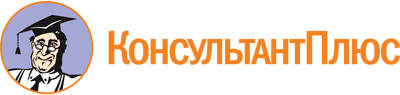 Постановление Правительства ЯНАО от 18.10.2022 N 979-П
(ред. от 10.11.2023)
"О создании автономной некоммерческой организации "Гранты Ямала"
(вместе с "Порядком определения объема и предоставления субсидии автономной некоммерческой организации "Гранты Ямала")Документ предоставлен КонсультантПлюс

www.consultant.ru

Дата сохранения: 26.11.2023
 Список изменяющих документов(в ред. постановлений Правительства ЯНАО от 13.06.2023 N 489-П,от 10.11.2023 N 842-П)Список изменяющих документов(в ред. постановлений Правительства ЯНАО от 13.06.2023 N 489-П,от 10.11.2023 N 842-П)Список изменяющих документов(в ред. постановления Правительства ЯНАО от 13.06.2023 N 489-П)1. Сведения об организации:1. Сведения об организации:Полное наименование организации в соответствии с учредительными документами:Полное наименование организации в соответствии с учредительными документами:Основной государственный регистрационный номер (ОГРН):Основной государственный регистрационный номер (ОГРН):Код ОКАТО:Код ОКАТО:Дата государственной регистрации:Дата государственной регистрации:Тел. ________________________ эл. адрес ______________________________Тел. ________________________ эл. адрес ______________________________2. Адрес организации:2. Адрес организации:почтовый:местонахождения:индекс ________________________город _________________________улица _________________________N дома ______, N оф. ______индекс ________________________город _________________________улица _________________________N дома ________3. Банковские реквизиты:3. Банковские реквизиты:4. Сведения о руководителе:4. Сведения о руководителе:Должность ________________ Ф.И.О. (полностью) ______________________Должность ________________ Ф.И.О. (полностью) ______________________Наименование показателяКод строкиКод направления расходовСуммаСуммаНаименование показателяКод строкиКод направления расходовотчетный периоднарастающим итогом с начала года12345Остаток субсидии на начало года - всего100XВ том числе потребность в котором подтверждена110XПодлежащий возврату в окружной бюджет120Поступило средств - всего200XВ том числе из окружного бюджета210XДебиторской задолженности прошлых лет220XВыплаты по расходам - всего300В том числе выплаты персоналу - всего3100100Из нихЗакупка работ и услуг - всего3200200Из нихЗакупка непроизведенных активов, нематериальных активов, материальных запасов и основных средств - всего3300300Из нихСубсидии (гранты) некоммерческим организациям - всего3400420Из нихВыбытие со счетов3500610Из нихПеречисление средств в целях их размещения на депозиты, в иные финансовые инструменты (если законодательством предусмотрена возможность такого размещения целевых средств) - всего3600620Из нихУплата налогов, сборов и иных платежей в бюджеты бюджетной системы Российской Федерации - всего3700810Из нихИные выплаты - всего3800820Из нихВыплаты по окончательным расчетам - всего390Из нихВозвращено в окружной бюджет - всего400XВ том числе израсходованных не по целевому назначению410XОстаток субсидии на конец отчетного периода - всего500XВ том числе требуется в направлении на те же цели510XПодлежит возврату520X